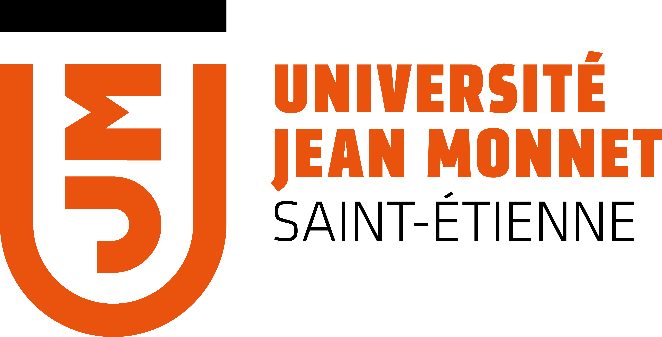 Portfolio de développement des compétences 
des enseignants à l’Université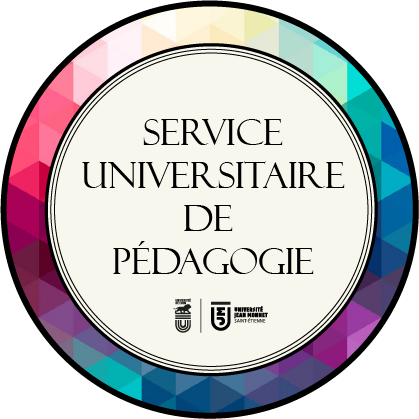 Service Universitaire de Pédagogie
Septembre 2021 – MAJ Janvier 2023Portfolio de développement des compétences des enseignants 
à l’universitéNom :Prénom :Établissement : Université Jean Monnet – Saint-ÉtienneComposante :Date d’entrée à l’université en tant qu’enseignant :Suivi par le Service Universitaire de Pédagogie	OBJECTIFS DU DOCUMENTCe document a l’objectif de soutenir votre demarche reflexive, et permet la capitalisation de vos éléments de compétences acquis dans le cadre de votre développement professionnel et quelquefois votre titularisation. Il fait le lien entre :Vos temps de formations pédagogiques, à l’UJM ou ailleursVotre pratique d’enseignant.eLes principaux objectifs de cet outil sont :De favoriser une analyse de votre pratique conduisant au développement de compétences pédagogiques et à la réflexivitéDe vous positionner au regard des compétences métiers et transversales de l’enseignant dans le supérieurDe permettre à l’institution à travers le SUP dans un 1er temps, et d’autres acteurs selon votre souhait, de mieux connaître votre contexte d’enseignement, mieux vous accompagner et reconnaître votre implication et votre progression pédagogiquesLa ou les grille(s) proposée(s) dans ce document vous permettront d’apprécier vos acquis et votre progression, et de fixer, en relation – si vous le souhaitez - avec l’ingénieur pédagogique et les intervenants des formations, des objectifs d’amélioration complémentaires. Le remplissage de ce portfolio n’est pas obligatoire mais il peut faire l’objet d’entretien avec un ingénieur pédagogique.RAPPELS DU DISPOSITIF DE FORMATION 
ET D’ACCOMPAGNEMENT DES ENSEIGNANTS À L’UJMLes formations proposées par le SUP ont vocation à aborder à la fois la pédagogie universitaire et le numérique pour la pédagogie Elles sont regroupées par thématiques, au regard des blocs de compétences professionnelles de l’enseignant :La onception des enseignements L’animation des enseignementsL’usage de la plateforme pédagogique (LMS Moodle)Un parcours consacré à l’hybridation des enseignements, qui reprend certains éléments de formation sur conception, animation, évaluationL’Approche Par Compétences (APC)La productions de vidéos pédagogiquesL’évaluationLes modalités de formation sont variées : régulièrement à distance, quelquefois hybrides ou en présentiel, rarement en comodal. Les méthodes et durées de formation sont également diverses (ateliers courts (20 min), formations flash (1h), webinaires (1 à 2h), formations plus longues (4h)…). La plupart de ces formations permettront de developer un regard réflexif sur sa pratique enseignante, d’autres favoriseront l’acquisition d’un savoir-faire sur les outils mis à disposition à l’UJM (Genially, Wooclap, Scenari, …).Si vous avez un besoin particulier de formation, vous pouvez contacter le sup et/ou le service formation des RH.Le référentiel de compétences des enseignantsCe référentiel est adapté du document “Repères pour l’exercice du métier d’enseignant-chercheur” et se focalise sur les compétences liées à la pédagogie. Il est accessible en ligne (et plus interactif) à l’adresse suivante. Blocs de compétences métiers (3) Concevoir, Encadrer et animer, Évaluer :Blocs de compétences tranversales (6) :  PRATIQUE RÉFLEXIVE PARCOURS DE FORMATON..………………………………………………………………………………………Présentation du parcours Choisissez des événements - clés de votre parcours PARCOURS DE FORMATIONDupliquez et renseignez cette page selon les ateliers / conférences / autres événements suivisANALYSE DE LA PRATIQUESituation ou activité rencontrée n°1  : 
en lien avec la formation n° …………………………………………………………Présentation de l’activité n°1DESCRIPTION = CE QUI A ÉTÉ FAIT - Illustrez ce que vous avez fait par un ou plusieurs exemples ANALYSE DE LA PRATIQUESituation ou activité rencontrée n°2  : 
en lien avec la formation n°…………………………………………………………Présentation de l’activité n°2DESCRIPTION = CE QUI A ÉTÉ FAIT Illustrez ce que vous avez fait par un ou plusieurs exemples Vous sentez-vous suffisamment autonome sur l’ensemble de ces activités pour les assurer seul ?	Oui 	Non 	Pourquoi ? ………………………………………BILAN CE QUI A ÉTÉ APPRISConnaissances, savoir-faire et aptitudes développées dans mon activité n° 1 : ……………………………………….…BILAN CE QUI A ÉTÉ APPRISConnaissances, savoir-faire et aptitudes développées dans mon activité n° 2 : ……………………………………….…SYNTHÈSE DES COMPÉTENCES ACQUISESRassemblez dans ce tableau les compétences acquises par rapport à l’ensemble de vos activités et mettrez les en correspondance avec le référentiel de compétencesBLOC DE COMPÉTENCE 1 : Concevoir des enseignements qui favorisent l’apprentissage de chacunBLOC DE COMPÉTENCE 2 : Encadrer et animer les activités d’apprentissageBLOC DE COMPÉTENCE 3 : Évaluer les acquis d’apprentissageNOTESBloc 1Concevoir des enseignements qui favorisent l'apprentissage de chacunC1Définir, au sein de l’équipe pédagogique, les objectifs du module ou du cursus de formation, en termes de connaissances et de compétences en se situant dans un écosystème pédagogiqueBloc 1Concevoir des enseignements qui favorisent l'apprentissage de chacunC2  Prendre en compte dans son enseignement :
>  les avancées les plus récentes du champ disciplinaire ;
>  la diversité, les acquis et besoins des publics ciblés ;
>  une pluralité d’approches et d’outils pédagogiques ;
>  les espaces physiques et virtuels d’apprentissage
de son "écosystème pédagogique"Bloc 1Concevoir des enseignements qui favorisent l'apprentissage de chacunC3Imaginer et planifier les activités et séquences d’apprentissage, les critères et méthodes d’évaluation (formative et certificative) en respectant la cohérence entre objectifs, méthodes pédagogiques et évaluationsBloc 1Concevoir des enseignements qui favorisent l'apprentissage de chacunC4Structurer le contenu de l’enseignement et concevoir des ressources adaptées, dans certains cas à l’aide de supports numériquesBloc 2Encadrer et animer les activités d'apprentissageC5Motiver, entraîner, impliquer les apprenants au sein de groupes de tailles variables.Bloc 2Encadrer et animer les activités d'apprentissageC6Favoriser les interactions et le travail collaboratif (entre apprenants, et entre apprenants et enseignants).Bloc 2Encadrer et animer les activités d'apprentissageC7Accompagner les apprentissages et permettre un positionnement régulier par rapport aux attendus.Bloc 2Encadrer et animer les activités d'apprentissageC8Accompagner l'autonomisation des apprenantsBloc 2Encadrer et animer les activités d'apprentissageC9Etablir une charte pédagogique (dimension collective mais engagement individuel) en fonction du projet de formation et en recherchant l'adhésion les apprenants ;Bloc 2Encadrer et animer les activités d'apprentissageC10Gérer le temps et les aléas.Bloc 3Évaluer les acquis d'apprentissageC11Diversifier les méthodes d’évaluation et favoriser l’apprentissage en privilégiant des évaluations formatives régulières.Bloc 3Évaluer les acquis d'apprentissageC12Prendre en compte dans sa pratique les limites et biais possibles des méthodes d’évaluation (docimologie).Bloc 3Évaluer les acquis d'apprentissageC13Élaborer une analyse des résultats d’évaluation pour diagnostiquer les difficultés rencontrées, les besoins et attentes et le cas échéant proposer une évolution de la formation.Bloc 3Évaluer les acquis d'apprentissageC14Communiquer les résultats des évaluations, en les commentant.Bloc 4
CTMaîtriser une ou plusieurs disciplines scientifiquesC15Mobiliser des connaissances issues d’une recherche de haut niveau.Bloc 4
CTMaîtriser une ou plusieurs disciplines scientifiquesC16Actualiser et développer ses connaissances.Bloc 4
CTMaîtriser une ou plusieurs disciplines scientifiquesC17Confronter ses connaissances dans le cadre des enseignements.Bloc 4
CTMaîtriser une ou plusieurs disciplines scientifiquesC18Positionner sa discipline dans un champ plus large, identifier les interfaces avec d’autres disciplines.Bloc 4
CTMaîtriser une ou plusieurs disciplines scientifiquesC19Développer un esprit critique.Bloc 4
CTMaîtriser une ou plusieurs disciplines scientifiquesC20Faire preuve d’ouverture et de curiosité intellectuelles.Bloc 5
CTAdopter une posture réflexiveC21Adopter une attitude critique et distanciée sur ses pratiques en enseignement.Bloc 5
CTAdopter une posture réflexiveC22Mettre en œuvre une démarche qualité : évaluer et faire évoluer ses pratiques dans un but d’amélioration continue.Bloc 5
CTAdopter une posture réflexiveC23Mobiliser les résultats de la recherche pour décrire, analyser et conceptualiser ses manières d’agir afin de transférer ses compétences d'une situation à l'autreBloc 5
CTAdopter une posture réflexiveC24Partager ses réflexions avec ses pairs, que ce soit dans un cadre informel ou formel.Bloc 6
CTAgir de manière éthique et responsableC25Agir en respect des valeurs du service public ; respecter et promouvoir le principe de laïcité.Bloc 6
CTAgir de manière éthique et responsableC26Respecter les principes d’éthique, de déontologie, de responsabilité environnementale et d’intégrité scientifique (respect des règles de propriété intellectuelle, protection des travaux de recherche et des contenus d’enseignement, etc.).Bloc 6
CTAgir de manière éthique et responsableC27Respecter les principes de l’égalité de traitement en adoptant notamment une attitude préventive à l’égard  des discriminations, du harcèlement et de l’abus d’autorité.Bloc 6
CTAgir de manière éthique et responsableC28Situer, le cas échéant, les projets de recherche et les programmes de formation par rapport aux enjeux sociétaux.Bloc 6
CTAgir de manière éthique et responsableC29Promouvoir chez l’étudiant des capacités d’analyse, de débat, d’argumentation et de respect de son environnement  et des autres, dans une perspective responsable et citoyenne.Bloc 6
CTAgir de manière éthique et responsableC30Être conscient de ses responsabilités en matière de sécurité et sûreté des étudiants et des personnels lors des activités d’enseignement et de rechercheBloc 6
CTAgir de manière éthique et responsableC31Faire un usage professionnel des technologies de l’information et de la communication dans le respect des dispositifs législatifs et réglementaires en vigueur (protection des libertés individuelles et publiques, confidentialité des données, droit de/à l’image, etc.)Bloc 6
CTAgir de manière éthique et responsableC32Gérer et préserver son identité numérique sur internet et les réseaux sociaux.Bloc 7CTS'adapter à son environnementC33Comprendre l’organisation des systèmes éducatifs et de recherche français et européens ainsi que le fonctionnement  d’un EPSCP (établissement public à caractère scientifique, culturel et professionnel).Bloc 7CTS'adapter à son environnementC34Situer ses missions, son rôle et le périmètre de ses responsabilités dans cette organisation, pour s’adapter et prendre  des initiativesBloc 7CTS'adapter à son environnementC35Prendre en compte, dans sa contribution à la mission de son service, les contraintes et les objectifs des autres fonctions  de son établissement.Bloc 7CTS'adapter à son environnementC36Identifier les personnes ressources de l’établissement en capacité d’accompagner les activités d’enseignement, de recherche et, le cas échéant, la prise en charge de responsabilités administratives.Bloc 7CTS'adapter à son environnementC37Prendre en compte dans sa pratique l'évolution de la pédagogie universitaireBloc 7CTS'adapter à son environnementC38Comprendre les attentes des milieux socio-économiques pour, le cas échéant, faire évoluer les parcours de formation  et susciter des actions de recherche et développementBloc 7CTS'adapter à son environnementC39Comprendre les évolutions des publics étudiants, leurs attentes et leurs besoins.Bloc 8
CTCommuniquer de manière appropriée au contexteC40Produire et diffuser un message compréhensible en langue française écrite et orale.Bloc 8
CTCommuniquer de manière appropriée au contexteC41Mettre en œuvre une communication interpersonnelle adaptée au contexte.Bloc 8
CTCommuniquer de manière appropriée au contexteC42S’exprimer et rédiger dans au moins une langue étrangère.Bloc 8
CTCommuniquer de manière appropriée au contexteC43Maîtriser et choisir les outils de communication appropriés pour transmettre son message de manière synchrone (webconférence, chat...) ou asynchrone (messagerie, forums, réseaux sociaux...)Bloc 8
CTCommuniquer de manière appropriée au contexteC44Concevoir, scénariser, médiatiser des contenus informationnels, scientifiques ou pédagogiques via les supports physiques ou numériques adaptés.Bloc 9
CTTravailler en équipe et en réseau éventuellement en situation de pilotageC45Écouter, prendre en compte les points de vue et contraintes de ses collègues.Bloc 9
CTTravailler en équipe et en réseau éventuellement en situation de pilotageC46Formuler des attentes claires.Bloc 9
CTTravailler en équipe et en réseau éventuellement en situation de pilotageC47Communiquer et partager les informations.Bloc 9
CTTravailler en équipe et en réseau éventuellement en situation de pilotageC48Prendre des initiatives.Bloc 9
CTTravailler en équipe et en réseau éventuellement en situation de pilotageC49Savoir déléguer.Bloc 9
CTTravailler en équipe et en réseau éventuellement en situation de pilotageC50Motiver ses collègues, susciter une dynamique.Bloc 9
CTTravailler en équipe et en réseau éventuellement en situation de pilotageC51Organiser la prise de décision collective.Bloc 9
CTTravailler en équipe et en réseau éventuellement en situation de pilotageC52Expliquer à l’ensemble des collaborateurs les décisions prises par les pilotes d’équipe.Bloc 9
CTTravailler en équipe et en réseau éventuellement en situation de pilotageC53S’informer sur les règles en vigueur en matière de gestion financière et gestion des ressources humaines.Bloc 9
CTTravailler en équipe et en réseau éventuellement en situation de pilotageC54Développer et entretenir un réseau, notamment à l’international.Répondez aux questions suivantes pour faire un état des lieux de votre pratique d’enseignant.e. Cela vous permettra de vous focaliser et travailler sur les points qui vous semblent essentiels.  Quels sont les aspects les plus importants pour vous dans vos enseignements ?Que voulez-vous transmettre de plus important à vos étudiants ? (Connaissances, savoir-être, savoir-faire, attitudes, etc.)​​Pourquoi est-ce important pour vous ?Nom – prénom :Nom – prénom :Nom – prénom :Nom – prénom :Nom – prénom :Nom – prénom :Nom – prénom :N°DateType de formation (atelier pédagogique, initiation, technique, conférence)Titre de la formationDuréeObjectifs énoncésCommentaires1234Nom – prénom :Nom – prénom :Nom – prénom :Nom – prénom :Nom – prénom :Nom – prénom :Nom – prénom :N°DateType de formation (atelier pédagogique, initiation, technique, conférence)Titre de la formationDuréeObjectifs énoncésCommentairesTitre de la formation suivie :  Points forts acquis en formation : Points à approfondir :Mes objectifs de développement professionnel et/ou mise en pratique en lien avec la formation suivie :LieuSituations ou activités vues ou réaliséesEx. une séance spécifique de TD, d’amphi… une séance d’animation d’une situation hors norme / complexe… une soutenance… un suivi de stage…une observation de cours d’un collègue…Observations, étonnements Difficultés et points à approfondirLieuSituations ou activités vues ou réaliséesObservations, étonnements Difficultés et points à approfondirDécrivez et commentez quels sont les connaissances, savoir-faire et qualités clés sans lesquels il n’est pas possible de réussir dans cette activité Les connaissances que j’ai mobiliséesLes savoir-faire que j’ai mobilisésQualités et aptitudes dont j’ai fait preuveDécrivez et commentez quels sont les connaissances, savoir faire et qualités clés sans lesquels il n’est pas possible de réussir dans cette activité Les connaissances que j’ai mobiliséesLes savoir faire que j’ai mobilisésQualités et aptitudes dont j’ai fait preuveComposantesCommentairesDéfinir, au sein de l’équipe pédagogique, les objectifs du module ou du cursus de formation, en termes de connaissances et de compétences en se situant dans un écosystème pédagogiqueNon pratiqué Non acquis À améliorer Acquis Prendre en compte dans son enseignement : les avancées les plus récentes du champ disciplinaire ; la diversité, les acquis et besoins des publics ciblés ; une pluralité d’approches et d’outils pédagogiques ; les espaces physiques et virtuels d’apprentissage de son "écosystème pédagogique" Non pratiqué Non acquis À améliorer Acquis Imaginer et planifier les activités et séquences d’apprentissage, les critères et méthodes d’évaluation (formative et certificative) en respectant la cohérence entre objectifs, méthodes pédagogiques et évaluations Non pratiqué Non acquis À améliorer Acquis Structurer le contenu de l’enseignement et concevoir des ressources adaptées,  dans certains cas à l’aide de supports numériquesNon pratiqué Non acquis À améliorer Acquis Composantes Commentaires Motiver, entraîner, impliquer les apprenants au sein de groupes de tailles variables.Non pratiqué Non acquis À améliorer Acquis Favoriser les interactions et le travail collaboratif (entre apprenants, et entre apprenants et enseignants).Non pratiqué Non acquis À améliorer Acquis Accompagner les apprentissages et permettre un positionnement régulier par rapport aux attendus.Non pratiqué Non acquis À améliorer Acquis Accompagner l'autonomisation des apprenantsNon pratiqué Non acquis À améliorer Acquis Etablir une charte pédagogique (dimension collective mais engagement individuel) en fonction du projet de formation et en recherchant l'adhésion des apprenantsNon pratiqué Non acquis À améliorer Acquis Gérer le temps et les aléas.Non pratiqué Non acquis À améliorer Acquis Composantes Commentaires Diversifier les méthodes d’évaluation et favoriser l’apprentissage en privilégiant des évaluations formatives régulièresNon pratiqué Non acquis À améliorer Acquis Prendre en compte dans sa pratique les limites et biais possibles des méthodes d’évaluation (docimologie)Non pratiqué Non acquis À améliorer Acquis Élaborer une analyse des résultats d’évaluation pour diagnostiquer les difficultés rencontrées, les besoins et attentes et le cas échéant proposer une évolution de la formationNon pratiqué Non acquis À améliorer Acquis Communiquer les résultats des évaluations, en les commentantNon pratiqué Non acquis À améliorer Acquis 